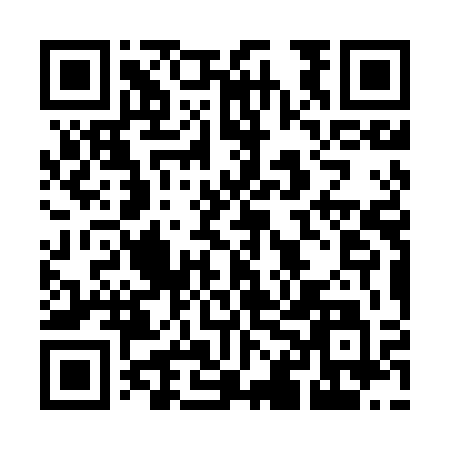 Prayer times for Wola Bobrowska, PolandMon 1 Apr 2024 - Tue 30 Apr 2024High Latitude Method: Angle Based RulePrayer Calculation Method: Muslim World LeagueAsar Calculation Method: HanafiPrayer times provided by https://www.salahtimes.comDateDayFajrSunriseDhuhrAsrMaghribIsha1Mon4:166:1012:385:057:078:542Tue4:136:0812:385:077:088:563Wed4:106:0612:375:087:108:584Thu4:076:0412:375:097:119:005Fri4:056:0112:375:107:139:026Sat4:025:5912:365:117:159:057Sun3:595:5712:365:127:169:078Mon3:575:5512:365:137:189:099Tue3:545:5312:365:147:199:1110Wed3:515:5112:355:167:219:1311Thu3:485:4912:355:177:229:1512Fri3:455:4712:355:187:249:1813Sat3:435:4412:355:197:269:2014Sun3:405:4212:345:207:279:2215Mon3:375:4012:345:217:299:2416Tue3:345:3812:345:227:309:2717Wed3:315:3612:345:237:329:2918Thu3:285:3412:335:247:339:3119Fri3:255:3212:335:257:359:3420Sat3:225:3012:335:267:379:3621Sun3:195:2812:335:277:389:3922Mon3:165:2612:335:287:409:4123Tue3:135:2412:325:297:419:4424Wed3:105:2212:325:307:439:4625Thu3:075:2012:325:317:449:4926Fri3:045:1912:325:327:469:5127Sat3:015:1712:325:337:489:5428Sun2:585:1512:325:347:499:5629Mon2:555:1312:315:357:519:5930Tue2:525:1112:315:367:5210:02